О внесении изменений в постановление администрации Порецкого сельского поселения Порецкого района  от 27.02.2019 года № 28 «Об утверждении муниципальной программы «Развитие транспортной системы»  Администрация Порецкого сельского поселения Порецкого района  п о с т а н о в л я е т:            1. Внести в муниципальную программу Порецкого сельского поселения Порецкого района Чувашской Республики «Развитие транспортной системы» (далее Муниципальная программа), утвержденную постановлением администрации Порецкого сельского поселения Порецкого района от 27.02.2019 г. № 28 следующие изменения:            1.1. Позицию «Объемы финансирования Муниципальной программы с разбивкой по годам ее реализации» паспорта Муниципальной программы изложить в следующей редакции:           1.2.  Раздел 3	 программы изложить в следующей редакции:«Раздел 3. Обобщенная характеристика основных мероприятий муниципальной программы   Общий объем финансирования муниципальной программы составляет 67 610,8 тыс. рублей, в том числе средства:федерального бюджета – 0,0 тыс. рублей;республиканского бюджета Чувашской Республики – 35 575,3 тыс. рублей;бюджета Порецкого сельского поселения – 32 035,5 тыс. рублей.    Прогнозируемый объем финансирования муниципальной программы на 1 этапе (в 2019–2025 годах) составит 21 409,7 тыс. рублей, в том числе:2019 год – 3309,0 тыс. рублей;2020 год – 1860,2 тыс.  рублей;2021 год – 2918,4 тыс.  рублей;2022 год – 3281,6 тыс.  рублей;2023 год – 2710,2 тыс.  рублей;2024 год – 2710,2 тыс.  рублей;2025 год – 4620,1 тыс.  рублей; из них средства: федерального бюджета: 0,0 тыс. рублей, в том числе:2019 год – 0,0 тыс. рублей;2020 год – 0,0 тыс. рублей;2021 год – 0,0 тыс. рублей;2022 год – 0,0 тыс. рублей;2023 год – 0,0 тыс. рублей;2024 год – 0,0 тыс. рублей;2025 год – 0,0 тыс. рублей;республиканского бюджета Чувашской Республики – 12 889,3 тыс. рублей, в том числе:2019 год – 2 492,4 тыс. рублей;2020 год – 1425,8 тыс.  рублей;2021 год – 1436,6 тыс.  рублей;2022 год – 1540,7 тыс.  рублей;2023 год – 1862,6 тыс.  рублей;2024 год – 1862,6 тыс  рублей;2025 год – 2268,6 тыс.  рублей;бюджета Порецкого сельского поселения  –8 520,4 тыс. рублей, в том числе:2019 год – 816,6 тыс. рублей;2020 год – 434,4 тыс.  рублей;2021 год – 1481,8 тыс.  рублей;2022 год – 1740,9 тыс.  рублей;2023 год – 847,6 тыс.  рублей;2024 год – 847,6 тыс.  рублей;2025 год – 2351,5 тыс.  рублей.          На 2 этапе (в 2026–2030 годах) объем финансирования муниципальной программы составит 23100,5 тыс. рублей, из них средства:республиканского бюджета Чувашской Республики – 11343,0 тыс. рублей (62,6 процента);бюджета Порецкого сельского поселения  – 11757,5 тыс. рублей (37,4 процента).          На 3 этапе (в 2031–2035 годах) объем финансирования муниципальной программы составит 23100,5 тыс. рублей, из них средства:республиканского бюджета Чувашской Республики – 11343,0 тыс. рублей (62,6 процента);бюджета Порецкого сельского поселения  – 11757,5 тыс. рублей (37,4 процента).         Объемы и источники финансирования муниципальной программы уточняются при формировании бюджета Порецкого сельского поселения Порецкого района Чувашской Республики на очередной финансовый год и плановый период.         Ресурсное обеспечение и прогнозная (справочная) оценка расходов за счет всех источников финансирования реализации Муниципальной программы приведены в приложении № 2 к настоящей Муниципальной программе.         В Муниципальную программу включена подпрограмма, реализуемая в рамках Муниципальной программы, согласно приложению № 3  к настоящей Муниципальной программе.».     1.3. Приложение № 2 к программе «Развитие транспортной системы» изложить в редакции согласно приложению № 1 к настоящему постановлению.     1.4.   Позицию «Объемы финансирования подпрограммы с разбивкой по годам ее реализации» паспорта подпрограммы «Безопасные и качественные автомобильные дороги» Муниципальной программы изложить в следующей редакции:1.5. Раздел 4 подпрограммы изложить в следующей редакции:«Раздел 4. Обоснование объема финансовых ресурсов, необходимых для реализации подпрограммы (с расшифровкой по источникам финансирования, по этапам и годам реализации подпрограммы).      Общий объем финансирования подпрограммы составляет 67610,7 тыс. рублей, в том числе средства:федерального бюджета – 0,0 тыс. рублей;республиканского бюджета Чувашской Республики – 35575,3 тыс. рублей;бюджета Порецкого сельского поселения – 32035,5 тыс. рублей.    Прогнозируемый объем финансирования муниципальной программы на 1 этапе (в 2019–2025 годах) составит 21409,7 тыс. рублей, в том числе:2019 год – 3309,0 тыс. рублей;2020 год – 1860,2 тыс.  рублей;2021 год – 2918,4 тыс.  рублей;2022 год – 3281,6 тыс.  рублей;2023 год – 2710,2 тыс.  рублей;2024 год – 2710,2 тыс.  рублей;2025 год – 4620,1 тыс.  рублей; из них средства: федерального бюджета: 0,0 тыс. рублей, в том числе:2019 год – 0,0 тыс. рублей;2020 год – 0,0 тыс. рублей;2021 год – 0,0 тыс. рублей;2022 год – 0,0 тыс. рублей;2023 год – 0,0 тыс. рублей;2024 год – 0,0 тыс. рублей;2025 год – 0,0 тыс. рублей;республиканского бюджета Чувашской Республики – 12 889,3 тыс. рублей, в том числе:2019 год – 2 492,4 тыс. рублей;2020 год – 1425,8 тыс.  рублей;2021 год – 1436,6 тыс.  рублей;2022 год – 1540,7 тыс.  рублей;2023 год – 1862,6 тыс.  рублей;2024 год – 1862,6 тыс  рублей;2025 год – 2268,6 тыс.  рублей;бюджета Порецкого сельского поселения  –8520,4 тыс. рублей, в том числе:2019 год – 816,6 тыс. рублей;2020 год – 434,5 тыс.  рублей;2021 год – 1481,8 тыс.  рублей;2022 год – 1740,9 тыс.  рублей;2023 год – 847,6 тыс.  рублей;2024 год – 847,6 тыс.  рублей;2025 год – 2351,5 тыс.  рублей;          На 2 этапе (в 2026–2030 годах) объем финансирования муниципальной программы составит 23100,5 тыс. рублей, из них средства:республиканского бюджета Чувашской Республики – 11343,0 тыс. рублей (62,6 процента);бюджета Порецкого сельского поселения  – 11757,5 тыс. рублей (37,4 процента).          На 3 этапе (в 2031–2035 годах) объем финансирования муниципальной программы составит 23100,5 тыс. рублей, из них средства:республиканского бюджета Чувашской Республики – 11343,0 тыс. рублей (62,6 процента);бюджета Порецкого сельского поселения  – 11757,5 тыс. рублей (37,4 процента).Объемы финансирования подпрограммы подлежат ежегодному уточнению исходя из реальных возможностей бюджетов всех уровней.Ресурсное обеспечение подпрограммы за счет всех источников финансирования приведено в приложении к настоящей подпрограмме и ежегодно будет уточняться.     1.6. Приложение к подпрограмме «Безопасные и качественные автомобильные дороги» изложить в редакции согласно приложению № 2 к настоящему постановлению.2. Настоящее постановление вступает в силу со дня его официального опубликования.Глава  администрации Порецкого сельского поселения                                                                                                        А.Е. БарыкинПриложение 1к постановлению администрации Порецкого сельского поселения Порецкого района Чувашской Республики от ___.02.2022 №«Приложение № 2 к муниципальной программе Порецкого сельского поселения Порецкого района Чувашской Республики «Развитие транспортной системы» РЕСУРСНОЕ ОБЕСПЕЧЕНИЕ                                                                                                    
реализации муниципальной программы Порецкого сельского поселения Порецкого района Чувашской Республики «Развитие транспортной системы» за счет всех источников финансирования»;Приложение 2к постановлению администрации Порецкого сельского поселения Порецкого района Чувашской Республики от __.02.2022 №«Приложение к подпрограмме «Безопасные и качественные автомобильные дороги» муниципальной программы Порецкого сельского поселения «Развитие транспортной системы»Ресурсное обеспечениеподпрограммы «Безопасные и качественные автомобильные дороги» муниципальной программы Порецкого сельского поселения Порецкого района Чувашской Республики «Развитие транспортной системы»».Администрация Порецкого  сельского поселенияПорецкого районаЧувашской РеспубликиПОСТАНОВЛЕНИЕ 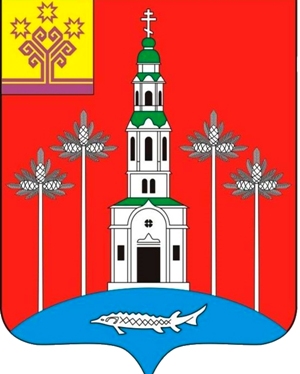 Чёваш РеспубликинчиПёрачкав район.нПорецкое администрацй.нял поселений.ЙЫШЁНУ     21 февраля 2022 № 20           21 февраля 2022 № 20с. Порецкое Порецкое сали«Объемы финансирования муниципальной программы с разбивкой по годам ее реализации–общий объем финансирования муниципальной программы составляет 67 610,8 тыс. рублей,в том числе:2019 год – 3309,0 тыс. рублей;2020 год – 1860,2  тыс. рублей;2021 год – 2918,4  тыс. рублей;2022 год – 3281,6  тыс. рублей;2023 год – 2710,2   тыс. рублей;2024 год – 2710,2  тыс. рублей;2025 год – 4620,1  тыс. рублей;2026-2030 годы – 23 100,5 тыс. рублей;2031-2035 годы – 23 100,5 тыс. рублей            из них средства: федерального бюджета: 0,0 тыс. рублей,в том числе:2019 год – 0,0 тыс. рублей;2020 год – 0,0  тыс. рублей;2021 год – 0,0  тыс. рублей;2022 год – 0,0  тыс. рублей;2023 год – 0,0   тыс. рублей;2024 год – 0,0  тыс. рублей;2025 год – 0,0  тыс. рублей;2026-2030 годы – 0,0 тыс. рублей;2031-2035 годы – 0,0 тыс. рублей;республиканского бюджета Чувашской Республики – 35 575,3 тыс. рублей, в том числе:2019 год – 2492,4 тыс. рублей;2020 год – 1425,8  тыс. рублей;2021 год – 1436,6  тыс. рублей;2022 год – 1540,7  тыс. рублей;2023 год – 1862,6   тыс. рублей;2024 год – 1862,6  тыс. рублей;2025 год – 2268,6  тыс. рублей;2026-2030 годы – 11343,0 тыс. рублей;2031-2035 годы – 11343,0 тыс. рублей;бюджета Порецкого сельского поселения – 32 035,5 тыс. рублей, в том числе:2019 год – 816,6 тыс. рублей;2020 год – 434,5  тыс. рублей;2021 год – 1481,8  тыс. рублей;2022 год – 1740,9  тыс. рублей;2023 год – 847,6   тыс. рублей;2024 год – 847,6  тыс. рублей;2025 год – 2351,5  тыс. рублей;2026-2030 годы – 11 757,5 тыс. рублей;2031-2035 годы – 11 757,5 тыс. рублей.Объемы и источники финансирования муниципальной программы уточняются при формировании бюджета Порецкого сельского поселения Порецкого района Чувашской Республики на очередной финансовый год и плановый период.»«Объемы финансирования подпрограммы с разбивкой по годам реализации программыобщий объем финансирования подпрограммы составляет 67 610,7 тыс. рублей,в том числе:2019 год – 3309,0 тыс. рублей;2020 год – 1860,2  тыс. рублей;2021 год – 2918,4  тыс. рублей;2022 год – 3281,6  тыс. рублей;2023 год – 2710,2   тыс. рублей;2024 год – 2710,2  тыс. рублей;2025 год – 4620,1  тыс. рублей;2026-2030 годы – 23100,5 тыс. рублей;2031-2035 годы – 23100,5 тыс. рублей            из них средства: федерального бюджета: 0,0 тыс. рублей,в том числе:2019 год – 0,0 тыс. рублей;2020 год – 0,0  тыс. рублей;2021 год – 0,0  тыс. рублей;2022 год – 0,0  тыс. рублей;2023 год – 0,0   тыс. рублей;2024 год – 0,0  тыс. рублей;2025 год – 0,0  тыс. рублей;2026-2030 годы – 0,0 тыс. рублей;2031-2035 годы – 0,0 тыс. рублейреспубликанского бюджета Чувашской Республики – 35 575,3 тыс. рублей, в том числе:2019 год – 2492,4 тыс. рублей;2020 год – 1425,8  тыс. рублей;2021 год – 1436,6  тыс. рублей;2022 год – 1540,7  тыс. рублей;2023 год – 1862,6   тыс. рублей;2024 год – 1862,6  тыс. рублей;2025 год – 2268,6  тыс. рублей;2026-2030 годы – 11343,0 тыс. рублей;2031-2035 годы – 11343,0 тыс. рублейбюджета Порецкого сельского поселения – 32 035,5 тыс. рублей, в том числе:2019 год – 816,6 тыс. рублей;2020 год – 434,5  тыс. рублей;2021 год – 1481,8  тыс. рублей;2022 год – 1740,9  тыс. рублей;2023 год – 847,6   тыс. рублей;2024 год – 847,6  тыс. рублей;2025 год – 2351,5  тыс. рублей;2026-2030 годы – 11757,5 тыс. рублей;2031-2035 годы – 11757,5 тыс. рублей. Объемы и источники финансирования подпрограммы уточняются при формировании бюджета Порецкого сельского поселения Порецкого района Чувашской Республики на очередной финансовый год и плановый период.»СтатусНаименование муниципальной программы поселения (подпрограммы муниципальной программы поселения),  основного мероприятияКод бюджетной классификацииКод бюджетной классификацииКод бюджетной классификацииКод бюджетной классификацииИсточники финансированияРасходы по годам, тыс. рублейРасходы по годам, тыс. рублейРасходы по годам, тыс. рублейРасходы по годам, тыс. рублейРасходы по годам, тыс. рублейРасходы по годам, тыс. рублейРасходы по годам, тыс. рублейРасходы по годам, тыс. рублейРасходы по годам, тыс. рублейСтатусНаименование муниципальной программы поселения (подпрограммы муниципальной программы поселения),  основного мероприятияГРБСРзПрЦСРВРИсточники финансирования2019 год2020 год2021 год2022 год2023 год2024 год2025 год2026-20302031-203512345678910111213141516Муниципальная программа Порецкого сельского поселения Порецкого района Чувашской Республики«Развитие транспортной системы»9930409Ч200000000240всего3309,01860,22918,43281,62710,22710,24620,123100,523100,5Муниципальная программа Порецкого сельского поселения Порецкого района Чувашской Республики«Развитие транспортной системы»федеральный бюджет0,00,00,00,00,00,00,00,00,0Муниципальная программа Порецкого сельского поселения Порецкого района Чувашской Республики«Развитие транспортной системы»республиканский бюджет Чувашской Республики2492,41425,81436,61540,71862,61862,62268,611343,011343,0бюджет Порецкого сельского поселения816,6434,51481,81740,9847,6847,62351,511757,511757,5Подпрограмма«Безопасные и качественные автомобильные дороги»9930409Ч210000000240всего3309,01860,22918,43281,62710,22710,24620,123100,523100,5Подпрограмма«Безопасные и качественные автомобильные дороги»федеральный бюджет0,00,00,00,00,00,00,00,00,0Подпрограмма«Безопасные и качественные автомобильные дороги»республиканский бюджет Чувашской Республики2492,41425,81436,62264,42264,42268,62268,611343,011343,0Подпрограмма«Безопасные и качественные автомобильные дороги»бюджет Порецкого сельского поселения816,6434,51481,81740,9847,6847,62351,511757,511757,5Основное мероприятие 1Мероприятия, реализуемые с привлечением межбюджетных трансфертов бюджетам другого уровня9930409Ч210300000240всего3309,01860,22918,43281,62710,22710,24620,123100,523100,5Основное мероприятие 1Мероприятия, реализуемые с привлечением межбюджетных трансфертов бюджетам другого уровняфедеральный бюджет0,00,00,00,00,00,00,00,00,0Основное мероприятие 1Мероприятия, реализуемые с привлечением межбюджетных трансфертов бюджетам другого уровняреспубликанский бюджет Чувашской Республики2492,41425,81436,62264,42264,42268,62268,611343,011343,0Основное мероприятие 1Мероприятия, реализуемые с привлечением межбюджетных трансфертов бюджетам другого уровня9930409Ч210300000240бюджет Порецкого сельского поселения816,6434,51481,81740,9847,6847,62351,511757,511757,5СтатусНаименование муниципальной программы поселения (подпрограммы муниципальной программы поселения),  основного мероприятияКод бюджетной классификацииКод бюджетной классификацииКод бюджетной классификацииКод бюджетной классификацииИсточники финансированияРасходы по годам, тыс. рублейРасходы по годам, тыс. рублейРасходы по годам, тыс. рублейРасходы по годам, тыс. рублейРасходы по годам, тыс. рублейРасходы по годам, тыс. рублейРасходы по годам, тыс. рублейРасходы по годам, тыс. рублейРасходы по годам, тыс. рублейСтатусНаименование муниципальной программы поселения (подпрограммы муниципальной программы поселения),  основного мероприятияГРБСРзПрЦСРВРИсточники финансирования2019 год2020 год2021 год2022 год2023 год2024 год2025 год2026-20302031-203512345678910111213141516Подпрограм-
ма«Безопасные и качественные автомобильные дороги»9930409Ч210000000240Всего3309,01860,22918,43281,62710,22710,24620,123100,523100,5Подпрограм-
ма«Безопасные и качественные автомобильные дороги»ххххфедеральный бюджет0,00,00,00,00,00,00,00,00,0Подпрограм-
ма«Безопасные и качественные автомобильные дороги»республиканский бюджет Чувашской Республики2492,41425,81436,62264,42264,42268,62268,611343,011343,0Подпрограм-
ма«Безопасные и качественные автомобильные дороги»бюджеты сельских поселений816,6434,51481,81740,9847,6847,62351,511757,511757,5Цель: формирование развитой сети автомобильных дорог и обеспечение доступности для населения безопасных и качественных транспортных услугЦель: формирование развитой сети автомобильных дорог и обеспечение доступности для населения безопасных и качественных транспортных услугЦель: формирование развитой сети автомобильных дорог и обеспечение доступности для населения безопасных и качественных транспортных услугЦель: формирование развитой сети автомобильных дорог и обеспечение доступности для населения безопасных и качественных транспортных услугЦель: формирование развитой сети автомобильных дорог и обеспечение доступности для населения безопасных и качественных транспортных услугЦель: формирование развитой сети автомобильных дорог и обеспечение доступности для населения безопасных и качественных транспортных услугЦель: формирование развитой сети автомобильных дорог и обеспечение доступности для населения безопасных и качественных транспортных услугЦель: формирование развитой сети автомобильных дорог и обеспечение доступности для населения безопасных и качественных транспортных услугЦель: формирование развитой сети автомобильных дорог и обеспечение доступности для населения безопасных и качественных транспортных услугЦель: формирование развитой сети автомобильных дорог и обеспечение доступности для населения безопасных и качественных транспортных услугЦель: формирование развитой сети автомобильных дорог и обеспечение доступности для населения безопасных и качественных транспортных услугЦель: формирование развитой сети автомобильных дорог и обеспечение доступности для населения безопасных и качественных транспортных услугЦель: формирование развитой сети автомобильных дорог и обеспечение доступности для населения безопасных и качественных транспортных услугЦель: формирование развитой сети автомобильных дорог и обеспечение доступности для населения безопасных и качественных транспортных услугЦель: формирование развитой сети автомобильных дорог и обеспечение доступности для населения безопасных и качественных транспортных услугЦель: формирование развитой сети автомобильных дорог и обеспечение доступности для населения безопасных и качественных транспортных услугОсновное мероприятие1Мероприятия, реализуемые с привлечением межбюджетных трансфертов бюджетам другого уровняххЧ210300000хВсего3309,01860,22918,43281,62710,22710,24620,123100,523100,5Основное мероприятие1Мероприятия, реализуемые с привлечением межбюджетных трансфертов бюджетам другого уровняххххфедеральный бюджет0,00,00,00,00,00,00,00,00,0Основное мероприятие1Мероприятия, реализуемые с привлечением межбюджетных трансфертов бюджетам другого уровня9930409Ч21030000240республиканский бюджет Чувашской Республики2492,41425,81436,62264,42264,42268,62268,611343,011343,0Основное мероприятие1Мероприятия, реализуемые с привлечением межбюджетных трансфертов бюджетам другого уровнябюджеты сельских поселений816,6434,51481,81740,9847,6847,62351,511757,511757,5Целевой индикатор и показатель муниципальной программы, подпрограммы, увязанные с основным мероприятием 1Доля протяженности автомобильных дорог общего пользования местного значения в границах населенных пунктов Порецкого сельского поселения Порецкого района Чувашской Республики, соответствующих нормативным требованиям, в их общей протяженности, процентовДоля протяженности автомобильных дорог общего пользования местного значения в границах населенных пунктов Порецкого сельского поселения Порецкого района Чувашской Республики, соответствующих нормативным требованиям, в их общей протяженности, процентовДоля протяженности автомобильных дорог общего пользования местного значения в границах населенных пунктов Порецкого сельского поселения Порецкого района Чувашской Республики, соответствующих нормативным требованиям, в их общей протяженности, процентовДоля протяженности автомобильных дорог общего пользования местного значения в границах населенных пунктов Порецкого сельского поселения Порецкого района Чувашской Республики, соответствующих нормативным требованиям, в их общей протяженности, процентовДоля протяженности автомобильных дорог общего пользования местного значения в границах населенных пунктов Порецкого сельского поселения Порецкого района Чувашской Республики, соответствующих нормативным требованиям, в их общей протяженности, процентовДоля протяженности автомобильных дорог общего пользования местного значения в границах населенных пунктов Порецкого сельского поселения Порецкого района Чувашской Республики, соответствующих нормативным требованиям, в их общей протяженности, процентов636875768689929595Целевой индикатор и показатель муниципальной программы, подпрограммы, увязанные с основным мероприятием 1Протяженность автомобильных дорог общего пользования регионального, межмуниципального и местного значения, в отношении которых проведены работы по капитальному ремонту или ремонту, кмПротяженность автомобильных дорог общего пользования регионального, межмуниципального и местного значения, в отношении которых проведены работы по капитальному ремонту или ремонту, кмПротяженность автомобильных дорог общего пользования регионального, межмуниципального и местного значения, в отношении которых проведены работы по капитальному ремонту или ремонту, кмПротяженность автомобильных дорог общего пользования регионального, межмуниципального и местного значения, в отношении которых проведены работы по капитальному ремонту или ремонту, кмПротяженность автомобильных дорог общего пользования регионального, межмуниципального и местного значения, в отношении которых проведены работы по капитальному ремонту или ремонту, кмПротяженность автомобильных дорог общего пользования регионального, межмуниципального и местного значения, в отношении которых проведены работы по капитальному ремонту или ремонту, км10,60,80,61,20,40,455Мероприятие 1.1Капитальный ремонт и ремонт автомобильных дорог общего пользования местного значения в границах населенных пунктов поселенияВсего0,0556,91624,72401,61568,21568,20,00,00,0Мероприятие 1.1Капитальный ремонт и ремонт автомобильных дорог общего пользования местного значения в границах населенных пунктов поселенияххххфедеральный бюджет0,00,00,00,00,00,00,00,00,09930409Ч2103S4191240республиканский бюджет Чувашской Республики0,0500,1509,71001,21001,21001,20,00,00,0бюджет сельского поселения0,056,81115,01400,4567,0567,00,00,00,0Мероприятие 1.2Содержание автомобильных дорог общего пользования местного значения в границах населенных пунктов поселенияВсего2464,2825,2811,2880,0799,5799,54620,123100,523100,5Мероприятие 1.2Содержание автомобильных дорог общего пользования местного значения в границах населенных пунктов поселенияххххфедеральный бюджет0,00,00,00,00,00,00,00,00,09930409Ч2103S4190Ч2103S4192240республиканский бюджет Чувашской Республики1940,1503,2499,2539,5539,5539,52268,611343,011343,0бюджет сельского поселения524,1322,0312,0340,5260,0260,02351,511757,511757,5Мероприятие 1.3Капитальный ремонт и ремонт дворовых территорий многоквартирных домов, проездов к дворовым территориям многоквартирных домов населенных пунктовВсего844,8478,1482,60,0342,5342,50,00,00,0Мероприятие 1.3Капитальный ремонт и ремонт дворовых территорий многоквартирных домов, проездов к дворовым территориям многоквартирных домов населенных пунктовххххфедеральный бюджет0,00,00,00,00,00,00,00,00,0Мероприятие 1.3Капитальный ремонт и ремонт дворовых территорий многоквартирных домов, проездов к дворовым территориям многоквартирных домов населенных пунктов9930409Ч2103S4210240республиканский бюджет Чувашской Республики552,3422,5427,80,0321,9321,90,00,00,0Мероприятие 1.3Капитальный ремонт и ремонт дворовых территорий многоквартирных домов, проездов к дворовым территориям многоквартирных домов населенных пунктовбюджет сельского поселения292,555,654,80,020,620,60,00,00,0